拟征收土地现状调查报告建设项目名称：牟定县2023年度第九批次城镇建设用地征地实施单位：牟定县人民政府报告编制单位：昆明金慧科技有限公司2023年5月目   录1、简述……………………………………………………………12、土地现状调查工作要求…………………………………………33、工作组织与管理…………………………………………………44、土地现状调查时间及成果………………………………………55、实地踏勘照片…………………………………………………106、附件………………………………………………………………17简述：牟定县黄龙山片区规划面积3.67平方公里，主要布局循环经济产业和高效能源、新型材料产业。楚雄州委、州人民政府深入贯彻落实习近平生态文明思想，坚持“生态立州，环境优先”，努力把楚雄建设成为全省生态文明建设优先示范区和全省最美丽州市之一。（一）开展拟征收土地现状调查的目的与意义根据《中华人民共和国土地管理法》第四十七条规定，县级以上地方人民政府拟申请征收土地的，应该开展拟征收土地现状调查，为保障被征地的农村集体经济组织及其成员、村（居）民委员会和其他利害关系人知情权、参与权，进一步加强和规范征收土地的法定程序，结合我县实际情况，开展拟征收土地现状调查工作。土地现状调查是土地资源调查中最为基础的工作，土地利用现状调查是征收土地准备工作的重要基础性工作，是开展下一步工作的前提，对拟征收土地现状的全面统计和分析，编写土地利用现状调查报告。（二）主要任务和内容土地现状调查的主要任务与内容：1、根据拟征收土地的相关材料，充分利用最新的土地利用现状调查成果进行分析，协调组织相关部门和人员，制定土地现状调查工作方案和技术路线。2、组织开展实地调查，组织协调相关部门和被征地的农村集体经济组织及其成员、村（居）民委员会和其他利害关系人对拟征收土地的现状进行实地调查。实地调查内容包括：拟征收土地的权属、地类、面积、以及农村村民住宅、其他地上附着物及青苗等的权属、种类、数量等信息。调查结果须经拟征收土地及地上附着物权利人签字认可，如对土地现状调查结果有异议的，征收土地实施单位应当及时复核，并根据复核结果进行修改。根据实地调查，结合勘测定界报告编制土地现状调查报告。（三）拟征收土地概况    1、拟征收土地调查对象拟征收土地调查对象为：牟定县2023年度第九批次城镇建设用地建设项目，涉及调查面积1.9048公顷。2、拟征收土地用途拟征收的牟定县2023年度第九批次城镇建设用地用途为工业用地、城镇道路用地。3、拟征收土地利用现状概况牟定县2023年度第九批次城镇建设用地拟征收牟定县江坡镇福龙村民委员会伏土龙村民小组。拟征收集体土地面积为1.9048公顷，其中农用地1.9048公顷（耕地0.3405公顷、园地0.0802公顷、林地1.1865公顷、草地0公顷、其他农用地0.2976公顷）；建设用地0公顷，地类和面积准确。二、土地现状调查工作要求（一）工作依据（1）《中华人民共和国土地管理法》；（2）《中华人民共和国物权法》；（3）《国务院关于深化改革严格土地管理的决定》（国发〔2004〕28号)；（4）《自然资源部农业农村部关于加强和改进永久基本农田保护工作的通知》（自然资规〔2019〕1号）；（5）《国土资源听证规定(2020修正)》自然部令第6号2020年；（6）《建设用地审查报批管理办法》（1999年国土资源部第3号）；（7）《第三次全国土地调查技术规程》TD/T 1055-2019;（8）《云南省土地勘测定界实施细则》（2016版）。（二）工作原则1.统筹部署原则县级以上人民政府全面统筹组织开展拟征收土地的现状调查工作。2.实事求是原则土地现状调查必须坚持实事求是的原则，不得弄虚作假，调查成果应真实反映土地现状，为政府决策和保障被征地的农村集体经济组织及其成员、村(居)民委员会和其他利害关系人利益提供可靠的数据。3. 调查成果确认原则土地现状调查成果经拟征收农村集体经济组织及其成员、村(居)民委员会和其他利害关系人签字确认，保障被征地的农村集体经济组织及其成员、村(居)民委员会和其他利害关系人相关权益。三、工作组织与管理（一）项目调查组为确保牟定县2023年度第九批次城镇建设用地土地现状调查工作顺利开展，工作有序推进并按时保证质量完成，我单位专门成立了土地现状调查小组，并设立不同工作小组。①组织协调组:协调组织相关部门和被征地的农村集体经济组织及其成员、村(居)民委员会和其他利害关系人对征收士地的现状调查进行实地调查：②外业调查组：负责本项目土地权属、地类、面积、以及农村村民住宅、其他地上附着物及青苗补偿的权属、种类、数量等信息调查：③内业资料整理组:负责对本项目外业调查数据的汇总和整理，根据实地调查，结合勘测定界报告编制土地现状调查报告；④质量检验组：对项目实施各阶段的成果按照质量管理体系标准进行监督检查。（二）人员投入情况根据项目计划安排及调查任务内容，共投入5人，组织协调组 1人，外业调查组2人，内业资料整理组1人，质量检验组1人。四、拟征收土地现状调查时间及成果（一）调查时间本次现状调查时间2023年5月18日至2023年5月29日牟定县人民政府组织牟定县自然资源局、牟定县江坡镇人民政府、福龙村民委员会、伏土龙村民小组等相关部门进行现状调查和清点确认。（二）拟征收土地现状调查牟定县2023年度第九批次城镇建设用地拟征收土地由牟定县人民政府组织牟定县自然资源局、牟定县江坡镇人民政府、福龙村民委员会、伏土龙村民小组，共计1个乡镇1个村(居)民委员会1个村(居)民小组集体土地面积为1.9048公顷，其中农用地1.9048公顷（耕地0.3405公顷、园地0.0802公顷、林地1.1865公顷、草地0公顷、其他农用地0.2976公顷）；建设用地0公顷。地类和面积与勘测定界相一致。（三）调查表1.牟定县2023年度第九批次城镇建设用地土地利用现状情况调查表(详见附件1)；2.牟定县2023年度第九批次城镇建设用地拟征收土地权属情况汇总表(详见附件2)。3.牟定县2023年度第九批次城镇建设用地拟征收土地地上附着物调查确认表(详见附件3)。（四）实地踏勘照片经实地踏勘，牟定县2023年度第九批次城镇建设用地现场调查的照片如下：照片1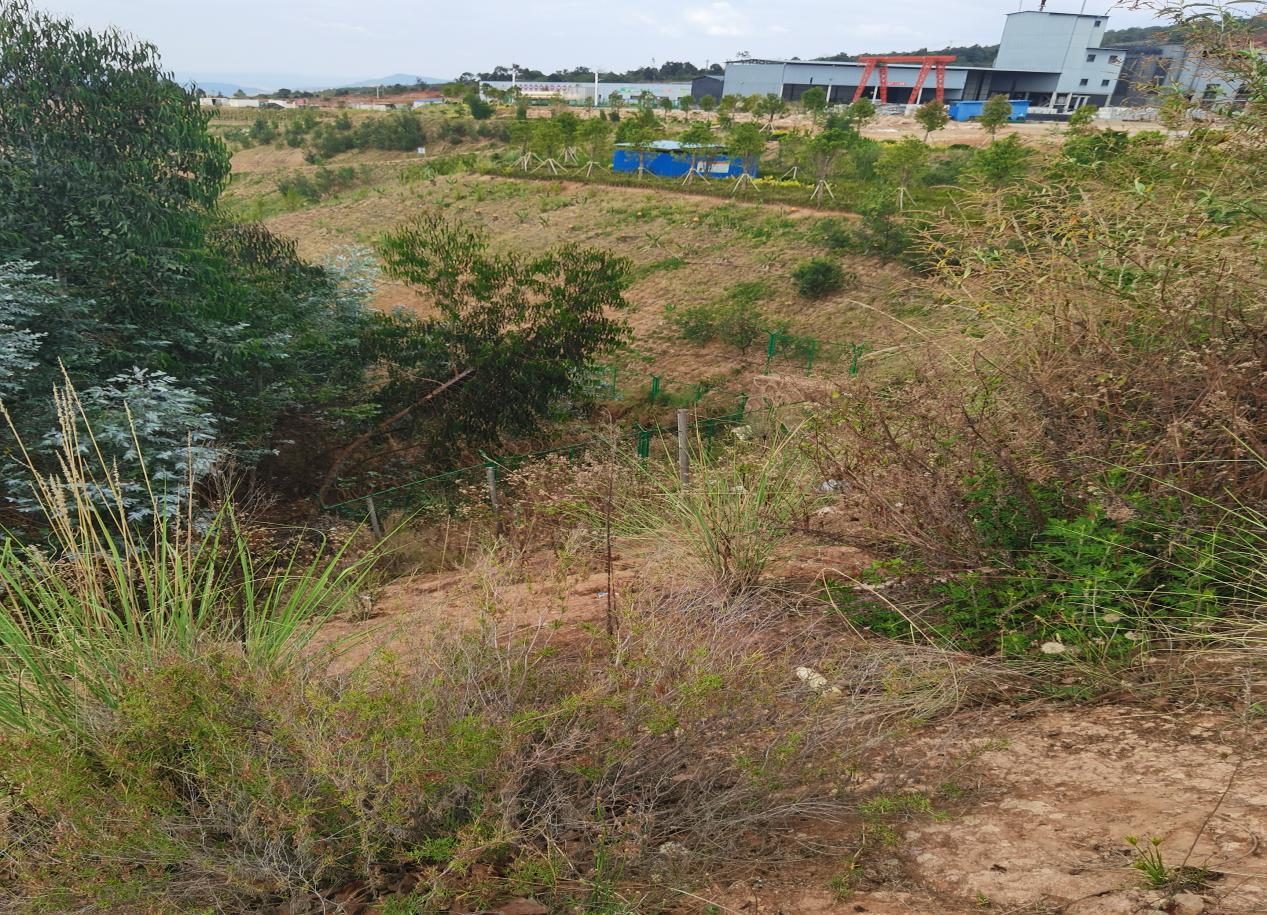 照片2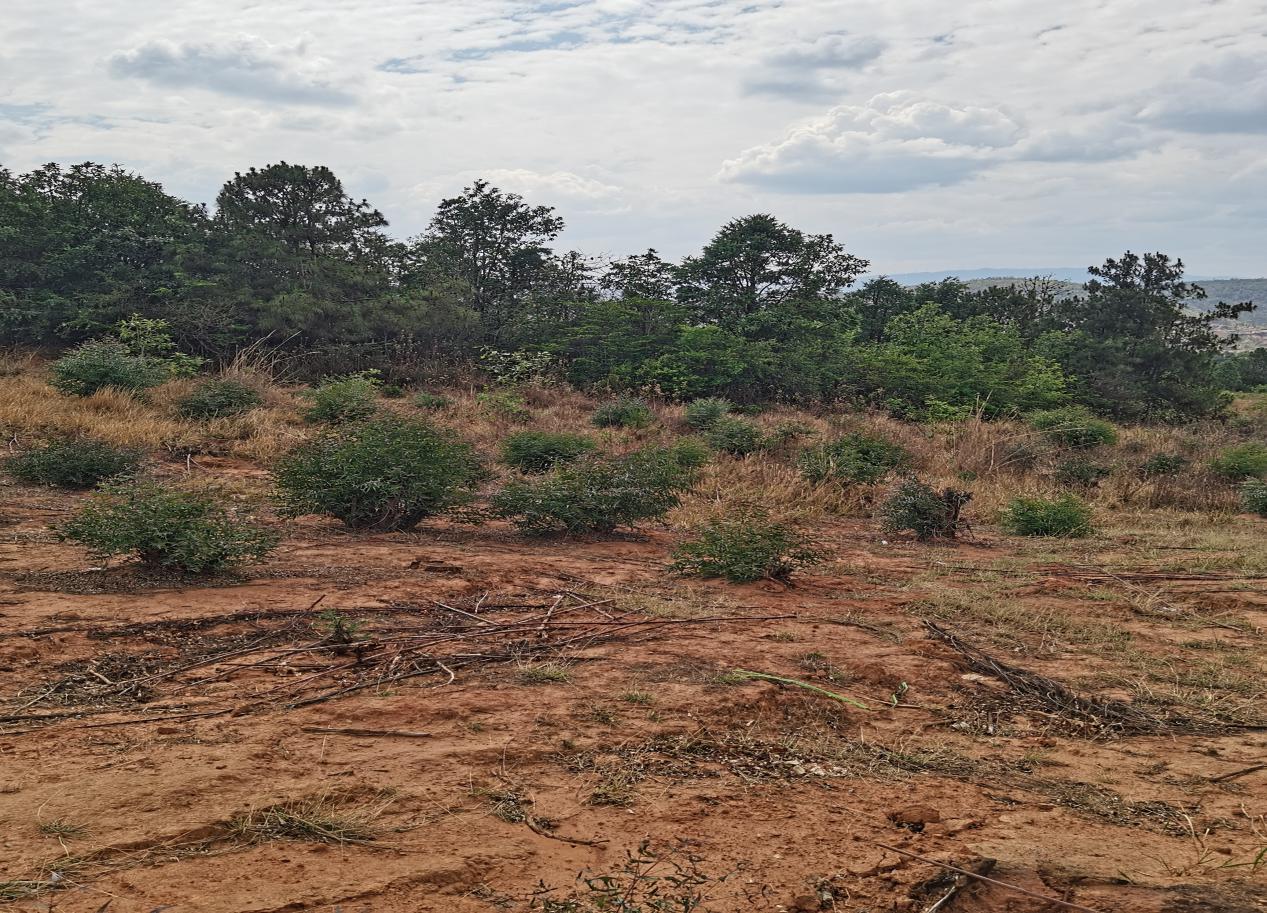 照片3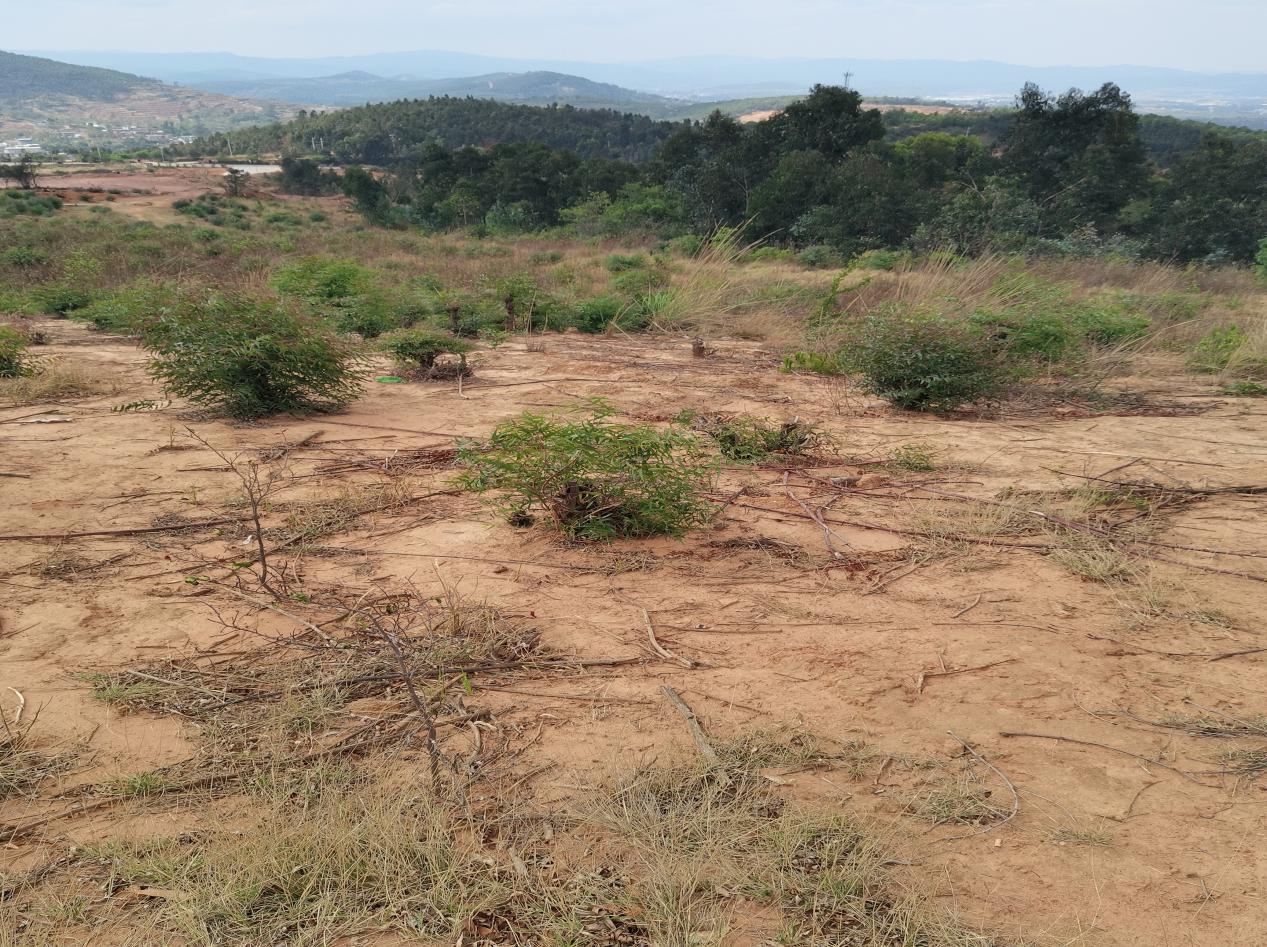 照片4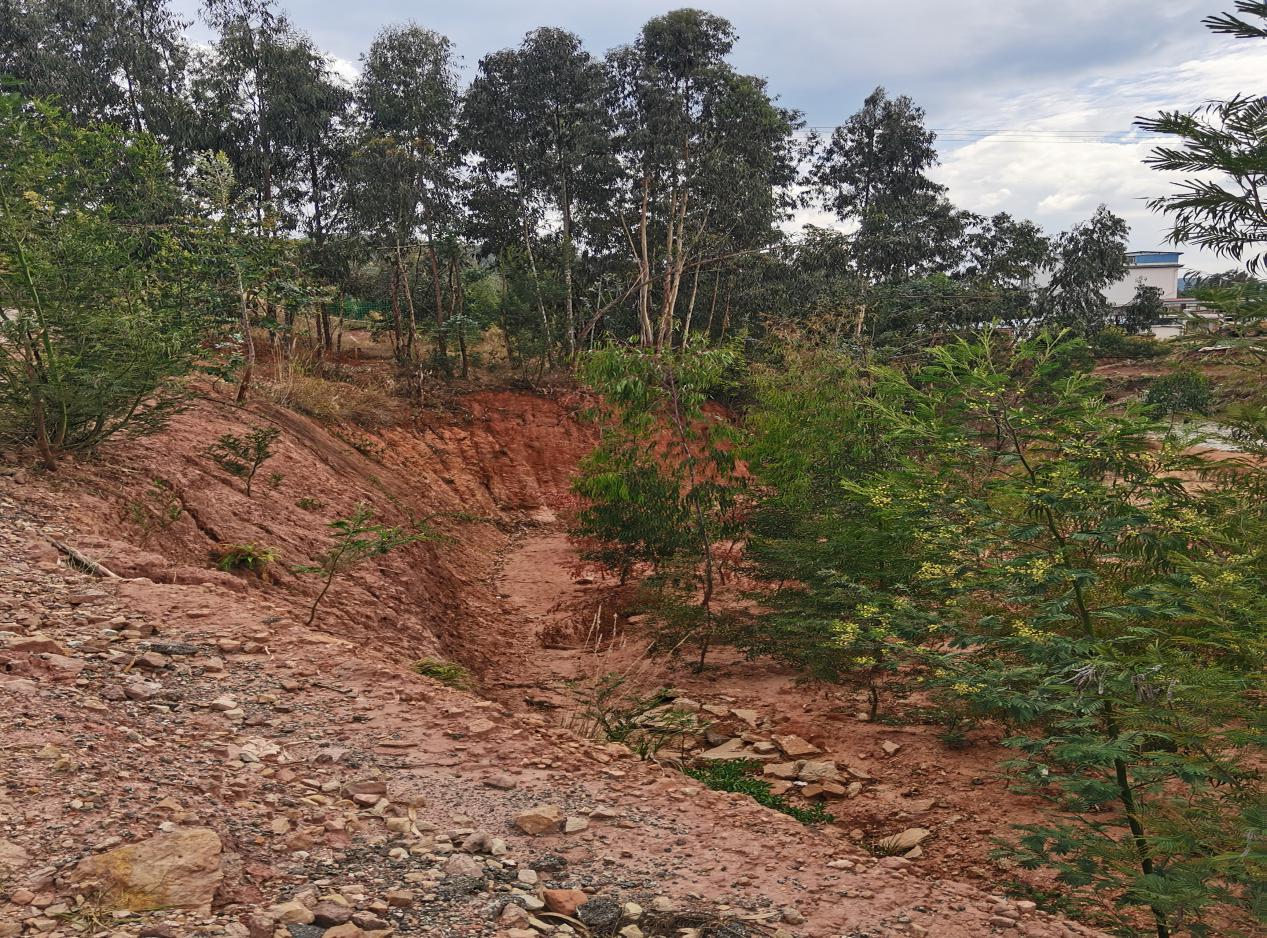 照片5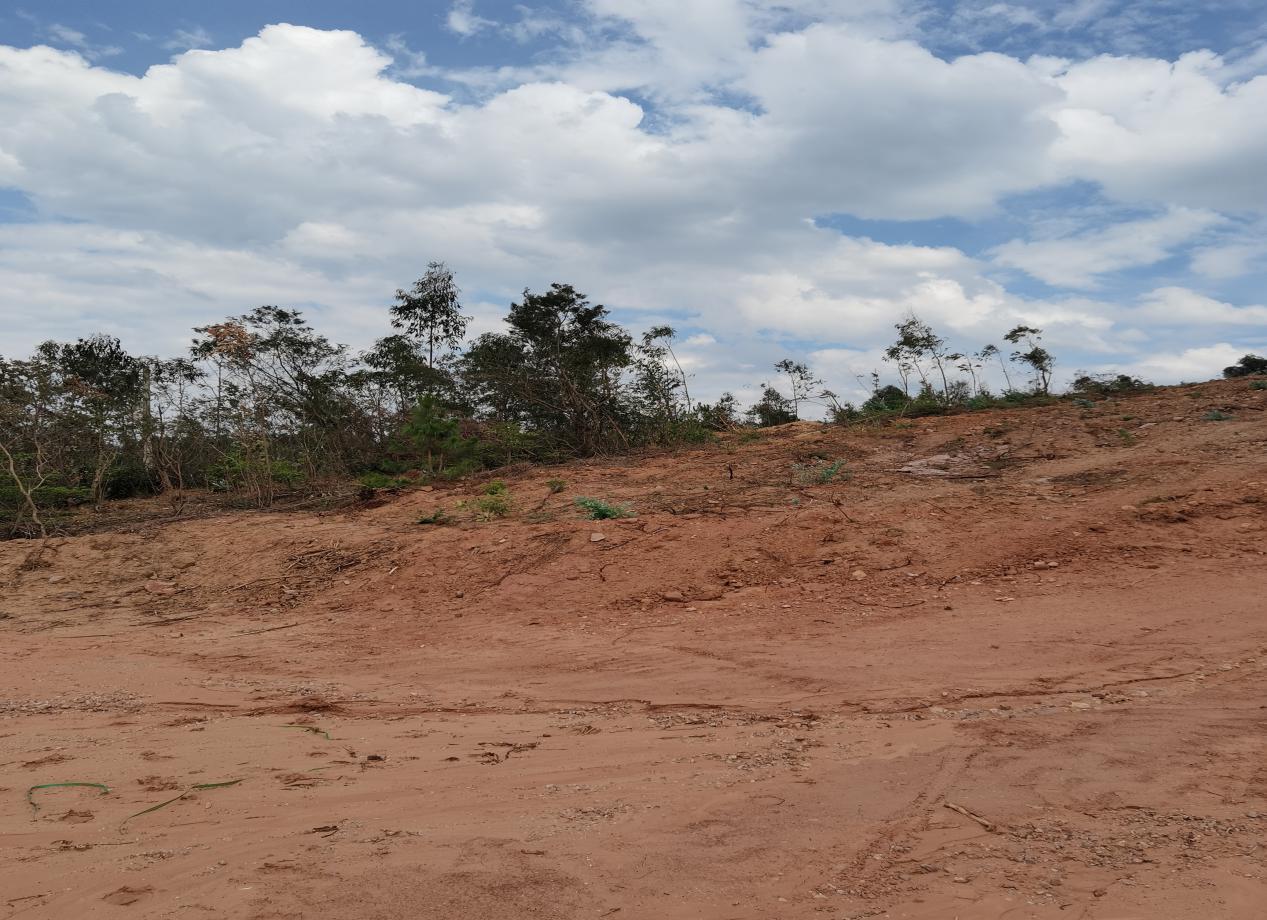 照片6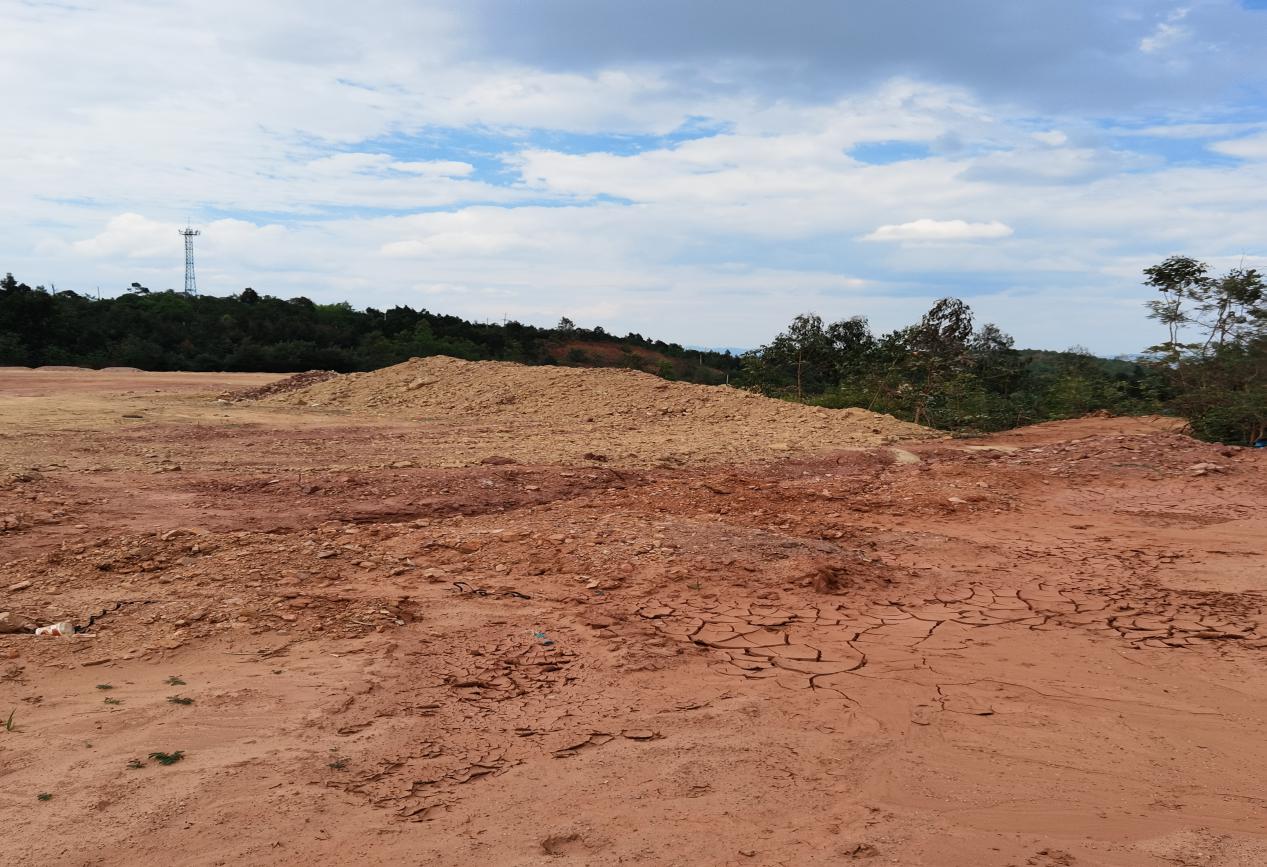 （五）图件牟定县2023年度第九批次城镇建设用地拟征收土地位于牟定县新桥镇新桥村民委员会杨家山村民小组、水箐第六村民小组、清水河第一村民小组；土地利用现状数据采用以“最新国土变更调查2021年变更调查数据库”为基础的土地利用变更数据，拟征收土地示意图如下：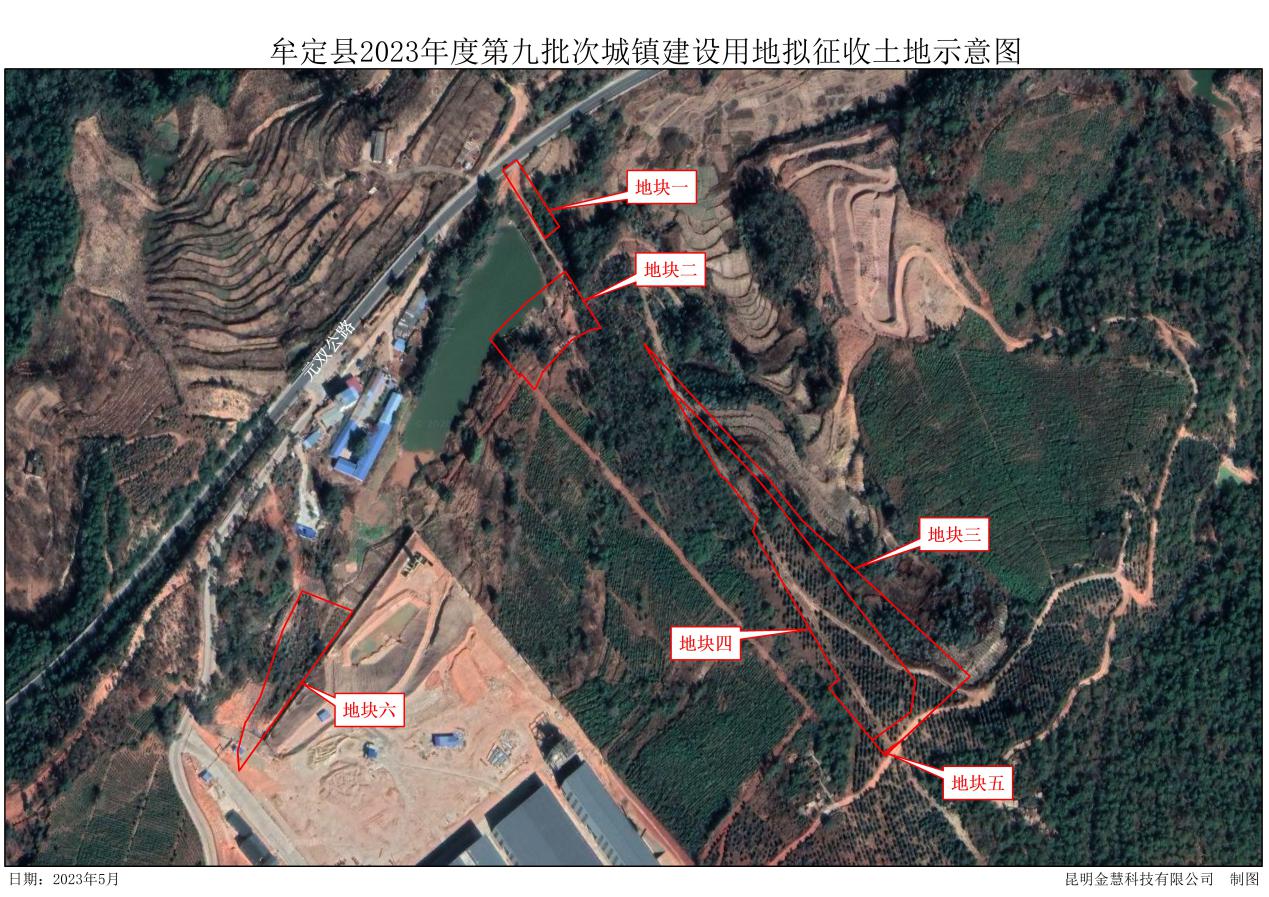 （六）电子数据内容牟定县2023年度第九批次城镇建设用地建设项目电子数据包括：矢量数据(拟征收土地范围)、栅格数据、文本数据、附件等。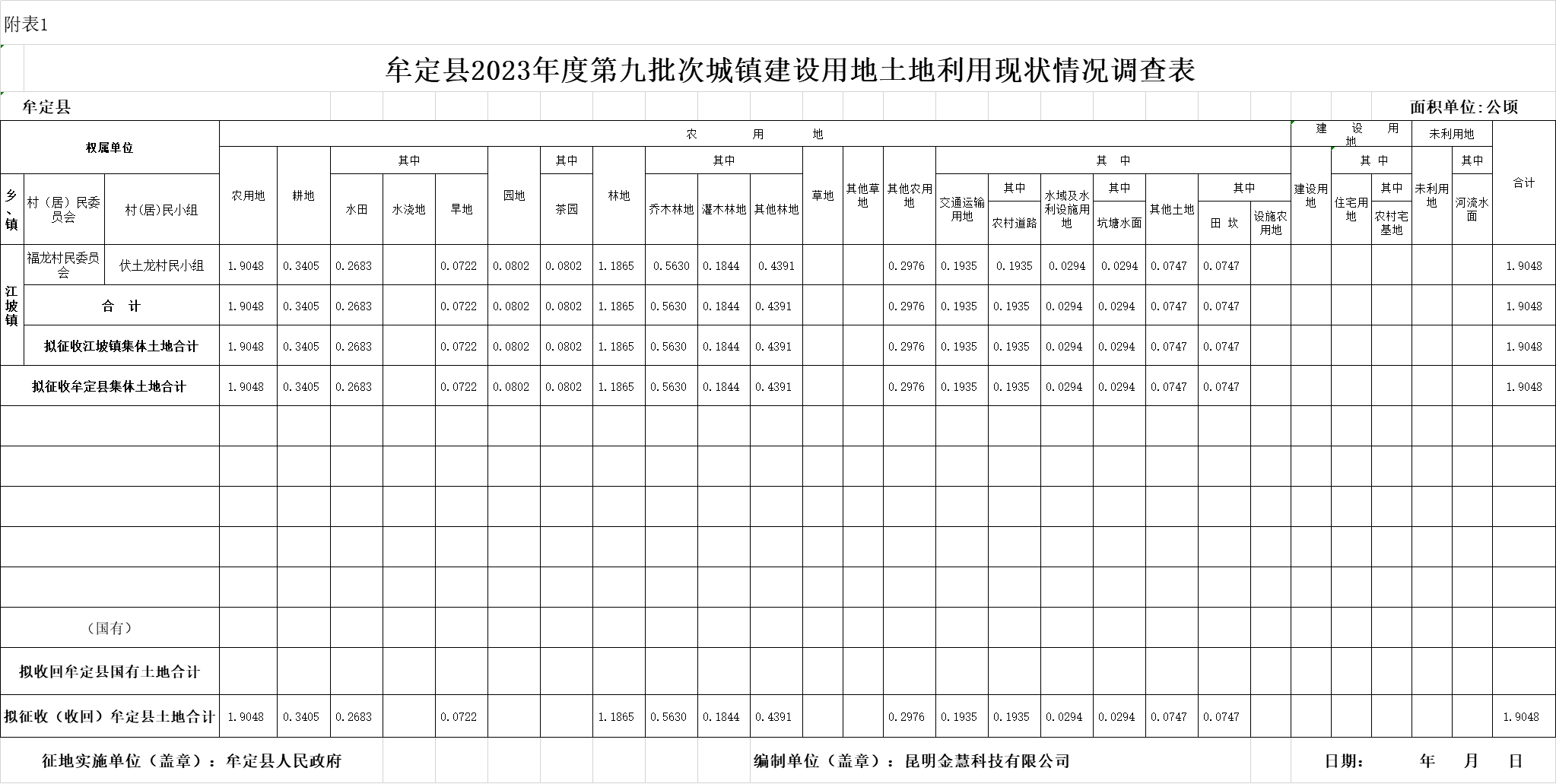 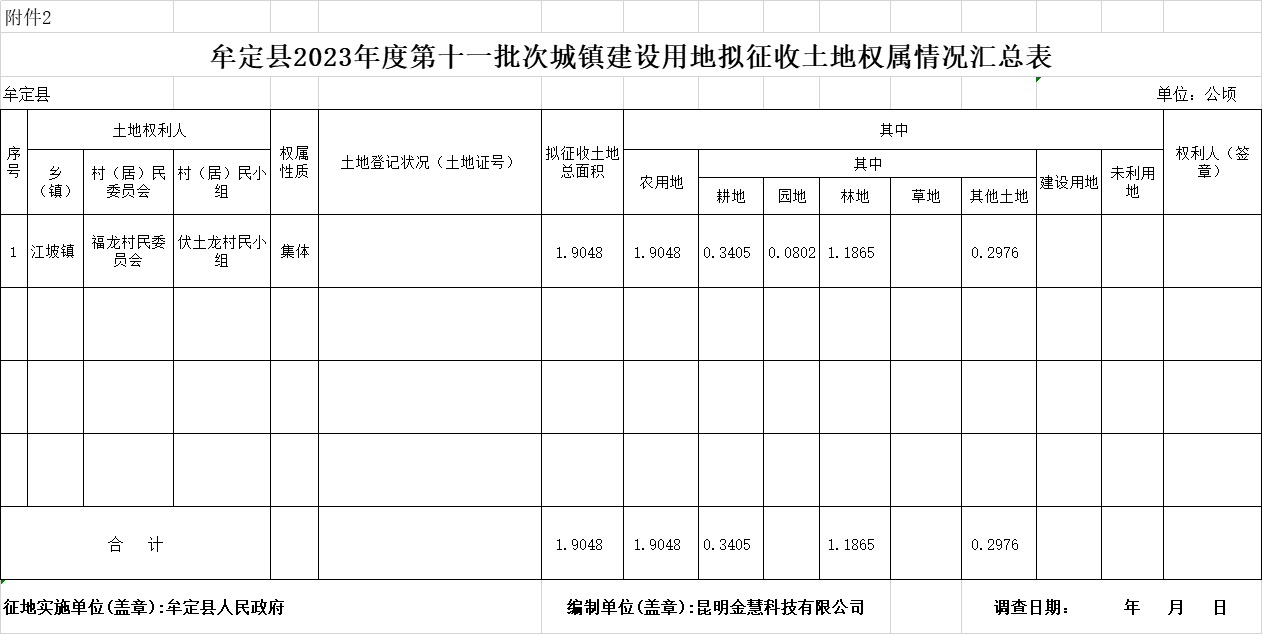 附件3牟定县2023年度第九批次城镇建设用地拟征收土地地上附着物调查确认表牟定县                                                  征地实施单位（盖章）：                                                                   编制单位（盖章）：       村民委会（签章）：                                    村民小组（签章）：                             调查时间：      年      月    日乡(镇)村（居）民委员会村（居）民小组拟征收土地地上附着物权利人拟征收土地地上附着物情况拟征收土地地上附着物情况拟征收土地地上附着物情况拟征收土地地上附着物情况拟征收土地地上附着物情况拟征收土地地上附着物情况拟征收土地地上附着物情况拟征收土地地上附着物情况拟征收土地地上附着物情况拟征收土地地上附着物情况拟征收土地地上附着物情况权利人签字签字日期乡(镇)村（居）民委员会村（居）民小组拟征收土地地上附着物权利人农村村民住宅农村村民住宅农村村民住宅其他地上附着物其他地上附着物其他地上附着物其他地上附着物青苗青苗青苗青苗权利人签字签字日期乡(镇)村（居）民委员会村（居）民小组拟征收土地地上附着物权利人合计面积（㎡）结构面积（㎡）类别单位数量备注类别单位数量备注权利人签字签字日期江坡镇福龙村民委员会伏土龙村民小组无无无江坡镇福龙村民委员会伏土龙村民小组江坡镇福龙村民委员会伏土龙村民小组合计合计合计合计